„Książki to najlepsi Twoi przyjaciele. Nie wyśmieją, nie zdradzą, a nauczą wiele.”Jan RakKochani Uczniowie!Przesyłam Wam kolejne propozycje do czytania, a najmłodszym również malowanki. Załączyłam też kilka ciekawostek na temat czytania. Może Was zainteresują. Dziękuję wszystkim, którzy wzięli udział w zabawie „Ubierz się w książkę” 
i przesłali do mnie ciekawe zdjęcia. Gratuluję pomysłowości!Zachęcam Was również do pisania wierszy namawiających do sięgania po książki i pokazujących  zalety  czytelnictwa. Najciekawsze zostaną  zamieszczone na stronie szkoły, a ich autor otrzyma punkty dodatnie zgodnie ze statutem. (Wiersz powinien zawierać: autora, tytuł, co najmniej dwie zwrotki, tematykę związaną z czytelnictwem, zalety czytania). Pytania proszę kierować oraz przesyłać teksty do 15 maja na maila mariolafengier55@interia.eu Postanowiłam, że ja również napiszę taki wiersz!                       Życzę wszystkim miłego czytania i ciekawych pomysłów na wiersz.    😉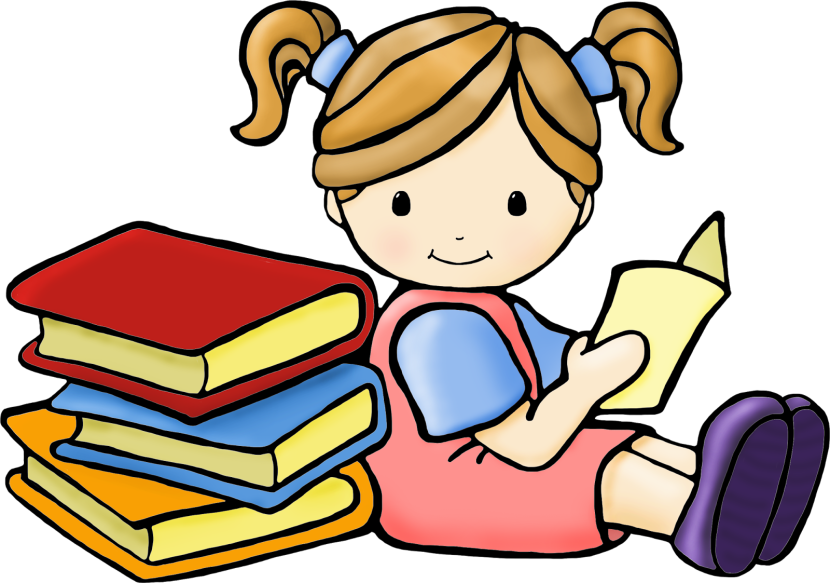 